Publicado en  el 09/04/2014 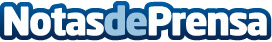 Francisco Pérez Bes, nuevo Secretario General de INTECOEl Consejo de Administración nombró el pasado 17 de marzo a Francisco Pérez Bes como nuevo Secretario General de INTECO.Datos de contacto:INTECONota de prensa publicada en: https://www.notasdeprensa.es/francisco-perez-bes-nuevo-secretario-general_1 Categorias: Nombramientos http://www.notasdeprensa.es